Плитки стеклянные облицовочные коврово-мозаичные и ковры из них. Технические условияГОСТ 17057-89
ГОСТ 17057-89

Группа Ж16
ГОСУДАРСТВЕННЫЙ СТАНДАРТ СОЮЗА ССРПЛИТКИ СТЕКЛЯННЫЕ ОБЛИЦОВОЧНЫЕ КОВРОВО-МОЗАИЧНЫЕ И КОВРЫ ИЗ НИХ 

Технические условия

Glass carpet-mosaic facing tiles and carpets from them. SpecificationsОКП 59 2140Дата введения 1990-01-01ИНФОРМАЦИОННЫЕ ДАННЫЕ1. РАЗРАБОТАН И ВНЕСЕН Министерством промышленности строительных материалов СССР

ИСПОЛНИТЕЛИВ.E.Голубев, канд. техн. наук; О.А.Голозубов, канд. техн. наук; Н.Г.Кисиленко, канд. техн. наук; В.В.Виноградова, О.А.Емельянова
2. УТВЕРЖДЕН И ВВЕДЕН В ДЕЙСТВИЕ Постановлением Государственного строительного комитета СССР от 25.01.89 N 103. ВЗАМЕН ГОСТ 17057-804. ССЫЛОЧНЫЕ НОРМАТИВНО-ТЕХНИЧЕСКИЕ ДОКУМЕНТЫ 

ВНЕСЕНЫ поправки, опубликованные в ИУС N 2, 1990 года; ИУС N 5, 1990 года.

Поправки внесены изготовителем базы данных.


Настоящий стандарт распространяется на плитки стеклянные коврово-мозаичные (далее - плитки), изготовленные методом непрерывного проката из глушеного стекла, неокрашенного или цветного, и ковры на них.

Плитки и ковры предназначены для наружной и внутренней облицовки стен зданий различного назначения, для изготовления декоративно-художественных панно.
1. ТЕХНИЧЕСКИЕ ТРЕБОВАНИЯ1.1. Плитки и ковры из них должны изготавливаться в соответствии с требованиями настоящего стандарта по технологической документации, утвержденной в установленном порядке.
1.2. Основные параметры и размеры
1.2.1. Форма и основные размеры плиток должны соответствовать указанным на черт.1 и 2.
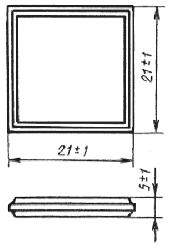 
Черт.1 
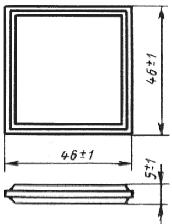 Черт.2

Примечание. Допускается по соглашению изготовителя с потребителем изготавливать для внутренней и наружной облицовки стен плитки другой формы и размеров.

1.2.2. Размеры ковров из плиток должны соответствовать указанным в спецификации потребителя, согласованной с изготовителем.
1.2.3. Расстояние между плитками в ковре должно быть 3-7 мм.

На ковре допускается смещение плиток от указанных размеров в количестве не более 5%.
1.2.4. Отклонения размеров ковров от номинальных не должны превышать ±4 мм на каждый метр длины ковра, а по ширине ±3 мм.
1.3. Характеристики
1.3.1. Плитки по показателям внешнего вида (порокам) должны соответствовать требованиям, указанным в табл.1

Таблица 11.3.2. Плитки следует поставлять в коврах. Ковры изготавливают путем наклеивания на бумагу плиток одного или нескольких цветов.

Ковры, фактура поверхности и цвет плиток должны соответствовать образцам-эталонам, утвержденным в установленном порядке.

Допускается по соглашению изготовителя с потребителем поставлять плитки россыпью.
1.3.3. Для изготовления ковров должны применять оберточную бумагу по ГОСТ 8273 марки А массой 1 м от 90 до 120 г или бумагу мешочную по ГОСТ 2228 марок М 78-А, М 70-А, М 70-Б, или упаковочную высокопрочную бумагу по нормативно-технической документации (НТД).
1.3.4 Для приклеивания плиток к бумаге должен применяться костный клей по ГОСТ 2067* или другой клей, обеспечивающий прочность склейки, легкое смывание бумаги с плиток и не дающий на поверхности плиток несмываемых пятен.________________* На территории Российской Федерации документ не действует. Действует ГОСТ 2067-93. - Примечание изготовителя базы данных. 
1.3.5. Прочность ковров должна обеспечивать их сохранность при транспортировании и хранении.
1.4. Маркировка
1.4.1. На каждую стопу наклеивают ярлык или накосят штамп, в котором указывают:

наименование или товарный знак предприятия-изготовителя;

наименование продукции;

размеры плиток и ковров в миллиметрах;

цвет плиток или ковров;

число ковров или площадь в квадратных метрах;

номер упаковщика и дату упаковки;

обозначение настоящего стандарта.
1.4.2. Транспортная маркировка наносится в соответствии с ГОСТ 14192* с указанием манипуляционных знаков "Осторожно, хрупкое!", "Боится сырости". 
________________
* На территории Российской Федерации документ не действует. Действует ГОСТ 14192-96. - Примечание изготовителя базы данных. 
1.4.3. Предприятие-изготовитель должно сопровождать каждую партию ковров или плиток документом о качестве установленной формы, в котором указывают:

наименование организации, в системе которой находится предприятие-изготовитель; 

наименование и адрес предприятия-изготовителя;

цвет плиток или ковров;

размеры плиток или ковров в миллиметрах;

число плиток (в килограммах, квадратных метрах) или ковров (в квадратных метрах);

дату изготовления; 
обозначение настоящего стандарта.
1.5. Упаковка
1.5.1. Ковры укладывают на плоские поддоны, изготовленные по утвержденной НТД, стопами. Число ковров в стопе не должно превышать 200.

При транспортировании стопы ковров накрывают битумной бумагой по ГОСТ 515, полиэтиленовой пленкой по ГОСТ 10354 или другим упаковочным материалом, предохраняющим ковры от увлаженния.

При транспортировании в крытых транспортных средствах по согласованию изготовителя с потребителем стопы ковров допускается не упаковывать во влагозащитные материалы. 

При железнодорожных перевозках формируют транспортные пакеты по ГОСТ 21929* и ГОСТ 24597.
________________
* На территории Российской Федерации документ не действует. Действуют правила перевозки грузов, утвержденные соответствующими ведомствами (ИУС 1-90), здесь и далее по тексту. - Примечание изготовителя базы данных.1.5.2. При поставке россыпью плитки одинаковых размеров, фактуры поверхности и одного цвета упаковывают в бумажные 4- или 5-слойные мешки по ГОСТ 2226* или в контейнеры по ТУ 21-23-300-89**. 
________________
* На территории Российской Федерации документ не действует. Действует ГОСТ Р 53361-2009;
** Документ является авторской разработкой. За дополнительной информацией обратитесь по ссылке. - Примечание изготовителя базы данных.

При железнодорожных перевозках мешки по НТД, зашитые машинным способом или перевязанные любым перевязочным материалом, укладывают на поддоны, изготовленные по НТД и формируют в транспортные пакеты по ГОСТ 21929 и ГОСТ 24597 или укладывают в контейнеры по ГОСТ 18477. 
2. ПРИЕМКА2.1. Приемку и поставку ковров или плиток производят партиями. В партию должны входить ковры или плитки одного размера, цвета или рисунка. Размер партии устанавливают в количестве не более суточной выработки одной технологической линии.
2.2. При проверке ковров на соответствие пп.1.2.2-1.2.4; 1.3.2; 1.3.5 применяют двухступенчатый контроль, для чего от партии отбирают ковры в выборку в соответствии с табл.2.

Таблица 22.3. Партию ковров принимают, если количество дефектных ковров в первой выборке меньше или равно приемочному числу, и бракуют без назначения второй выборки, если количество дефектных ковров больше или равно браковочному числу.

Если количество дефектных ковров в первой выборке больше приемочного числа, но меньше браковочного, производят вторую выборку.

Партию ковров принимают, если количество дефектных ковров в двух выборках меньше или равно приемочному числу, и бракуют, если количество дефектных ковров в двух выборках больше или равно браковочному числу.
2.4. Для проверки плиток на соответствие требованиям настоящего стандарта отбирают 5 ковров из числа принятых пп.2.2; 2.3. При этом из ковров отбирают не менее 100 плиток, а в случае поставки плиток россыпью - не менее 200 плиток.

Если при проверке окажется свыше 15% плиток, не удовлетворяющих требованиям пп.1.2.1, 1.3.1, производят повторную проверку удвоенного количества плиток той же партии ковров по показателю, не удовлетворяющему требованию настоящего стандарта. При неудовлетворительных результатах повторной проверки партия ковров приемке не подлежит. 

3. МЕТОДЫ ИСПЫТАНИЙ3.1.Размеры плиток, отбитых углов измеряют штангенциркулем по ГОСТ 166* с ценой деления до 0,1 мм или калибрами, изготовленными по чертежам, утвержденным в установленном порядке.________________* На территории Российской Федерации документ не действует. Действует ГОСТ 166-89, здесь и далее. - Примечание изготовителя базы данных.

Расстояние между плитками в ковре измеряют штангенциркулем по ГОСТ 166 с ценой деления до 0,1 мм в соответствии с черт.3 на пяти горизонтальных и пяти вертикальных швах в двух произвольно выбранных местах.
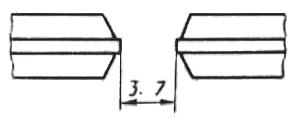 Черт.3

Толщину плиток в коврах измеряют штангенциркулем по ГОСТ 166 с ценой деления до 0,1 мм.

При измерении толщины плиток с рифленой поверхностью высоту рифлений включают в номинальную толщину.

Результаты каждого измерения должны находиться в пределах допускаемых размеров.
3.2. Размеры ковров измеряют металлической рулеткой по ГОСТ 7502* или линейкой по ГОСТ 427 с ценой деления до 1 мм. Измерение ковра производят по ребрам крайних плиток, посередине и по краям ковра. Результаты каждого измерения должны находиться в пределах допускаемых размеров.________________* На территории Российской Федерации документ не действует. Действует ГОСТ 7502-98. - Примечание изготовителя базы данных.
3.3. Соответствие внешнего вида, цвета и фактуры поверхности плиток эталону проверяют при освещенности не менее 200 лк визуально на расстоянии 1,5-2,0 м от наблюдателя. Цвет и фактура поверхности проверяемых плиток должны соответствовать цвету и фактуре поверхности эталона.
3.4. Прочность склейки плиток с бумагой проверяют путем трехкратного свертывания в рулон и последующего развертывания ковра, уложенного плитками наружу. При этом допускается отрыв плиток от бумаги не более 1% от количества плиток в ковре.

Внутренний диаметр рулона при свертывании ковра должен быть от 100 до 120 мм.
4. ТРАНСПОРТИРОВАНИЕ И ХРАНЕНИЕ4.1. Ковры и плитки транспортируют любым видом транспорта в соответствии с правилами перевозок, действующими на данном виде транспорта.

Транспортирование производится в крытых железнодорожных вагонах в соответствии с правилами перевозок грузов и "Техническими условиями погрузки и крепления грузов", утвержденными Министерством путей сообщения СССР.
4.2. Плитки в упаковке и ковры должны храниться в закрытых помещениях.
5. ГАРАНТИИ ИЗГОТОВИТЕЛЯ
Изготовитель гарантирует соответствие ковров и плиток требованиям настоящего стандарта при соблюдении условий транспортирования и хранения, установленных настоящим стандартом.

Гарантийный срок хранения ковров - не более 30 сут со дня изготовления.

Обозначение НТД, на который дана ссылка Номер пункта, подпункта ГОСТ 166-80 3.1 ГОСТ 427-75 3.2 ГОСТ 515-77 1.5.1 ГОСТ 2067-80 1.3.4 ГОСТ 2226-88 1.5.2 ГОСТ 2228-81 1.3.3 ГОСТ 7502-80 3.2 ГОСТ 8273-75 1.3.3 ГОСТ 14192-77 1.4.2 ГОСТ 18477-79 1.5.2 ГОСТ 21929-76 1.5.1, 1.5.2 ГОСТ 24597-81 1.5.1, 1.5.2 Наименование показателяНорма на одну плитку 
Норма на одну плитку 
(21х21) мм (46х46) мм Отбитые углы Не допускаются более 1 шт. с размером по стороне плитки болееНе допускаются более 1 шт. с размером по стороне плитки более3 мм 4 мм Трещины Не допускаются Не допускаются Посечки поверхностныеВ соответствии с образцом-эталономВ соответствии с образцом-эталономОбъем партии ковров, шт.Ступени контроляОбъемы одной выборки ковров, шт.Объем двух выборок ковров, шт.Приемочное числоБраковочное число91-150Первая
132625Вторая 1367150-280Первая 204037Вторая 2089281-500Первая
326459Вторая
321213501-1200Первая 50100711Вторая 5018191201-3200Первая 801601116Вторая 8026273201-10000Первая 1252501116Вторая 1252627